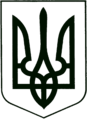 УКРАЇНА
    МОГИЛІВ - ПОДІЛЬСЬКА МІСЬКА РАДА 
   ВІННИЦЬКОЇ ОБЛАСТІВИКОНАВЧИЙ КОМІТЕТ  РІШЕННЯ№260Від 27.08.2021р.                                                       м. Могилів – ПодільськийПро внесення змін до складу адміністративної комісії при виконавчому комітеті Могилів - Подільської міської ради Керуючись ст.ст.38, 52, 59 Закону України «Про місцеве самоврядування в Україні», ст.ст.215, 218  Кодексу України про адміністративні правопорушення, указом Президії Верховної Ради Української РСР «Про затвердження Положення про адміністративні комісії Української РСР» від 9 березня 1988 року, рішенням 25 сесії Могилів - Подільської міської ради 5 скликання від 05.12.2007 року №434 «Про затвердження Положення про адміністративну комісію», у зв’язку з кадровими змінами,-виконком міської ради ВИРІШИВ:1. Внести зміни до складу адміністративної комісії при виконавчому комітеті Могилів - Подільської міської ради затвердженого рішенням виконавчого комітету міської ради від 27.05.2021 року №156 «Про затвердження оновленого складу адміністративної комісії при виконавчому комітеті Могилів - Подільської міської ради», а саме: виключити зі складу комісії Шевякова Вадима Борисовича - інженера з охорони праці та поточного ремонту МКП «Житловокомунгосп».2. Контроль за виконанням даного рішення покласти на заступника міського голови з питань діяльності виконавчих органів Слободянюка М.В..        Міський голова                                                   Геннадій ГЛУХМАНЮК